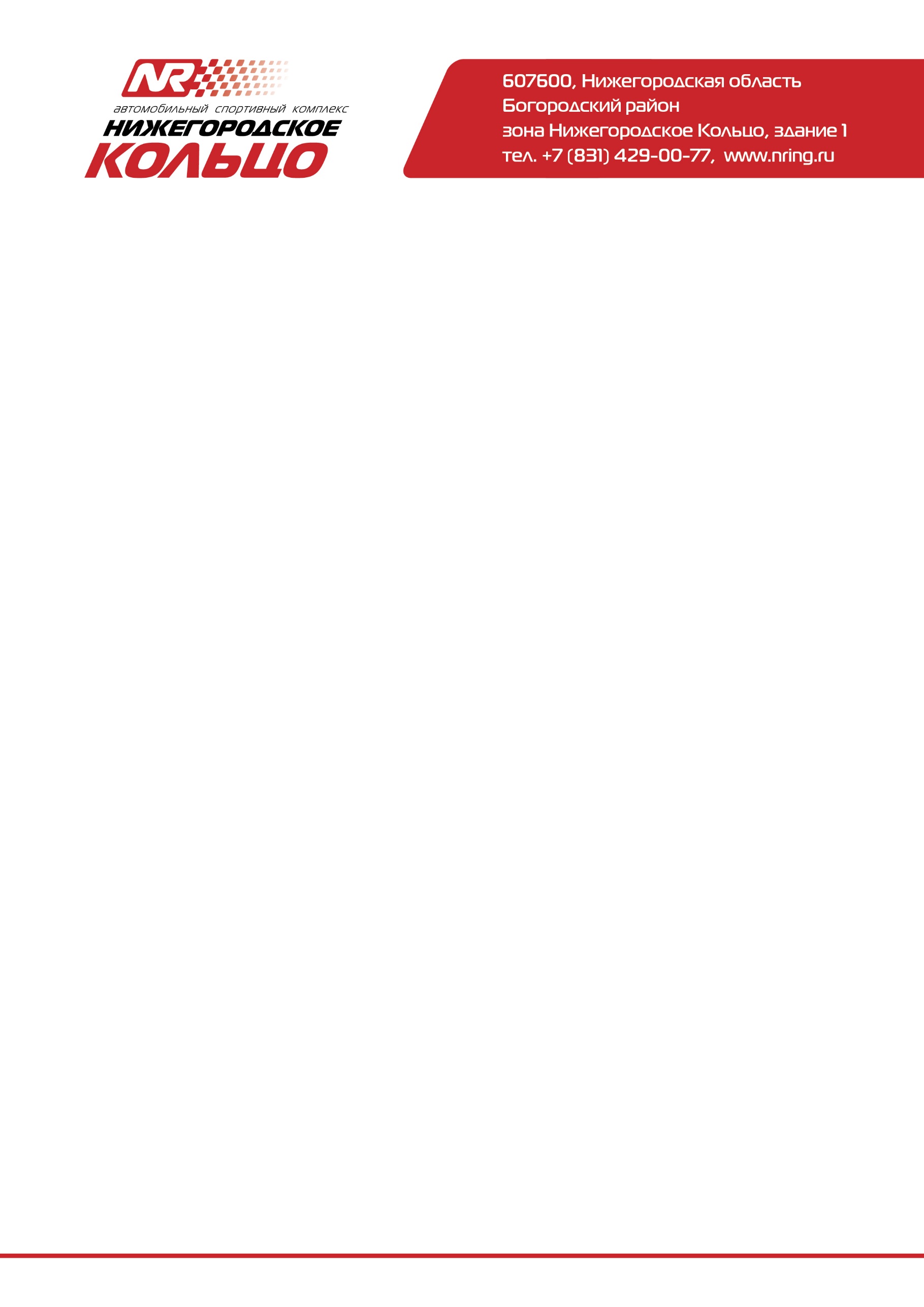 Бюллетень Организатора NLS №3 от 21.04.2021г.В автомобилях KIA Rio и Hyundai Solaris с двигателями G4FA и G4FC допускается применение передней крышки с масляным насосом и клапанной крышки от двигателя G4FG.В зачётной группе S1600, так же допускается использование следующих шин:«Мастер-Спорт»  Размер шины:  185/55R14 модель TDИсполнение (I) – средняя твёрдость резины протектораИсполнение (II) -  твердая резина протектора«Поставщик шин»  - Общество с ограниченной ответственностью "Мастер-Спорт"141551, Россия, Московская обл., Солнечногорский   район, д. Горетовка, д.18в.Почтовый адрес ООО «Мастер-Спорт»124365, г. Москва, г. Зеленоград,16-й мкр., дом 1629, а/я №9ИНН 5044016840 КПП 504401001ОГРН 1035008855661р/с 40702810338150100228 Банк: ПАО Сбербанк г. Москвак/с 30101810400000000225БИК 044525225ОКПО 42219089ОКВЭД  45.31.1Тел. 8-465-174-97-49         8-906-048-06-80www.master-sport.rue-mail: info@master-sport.ru             gena@master-sport.ru